Accept & Proceed
“Accept & Proceed is a London-based design studio dedicated to amplifying the power of visionaries since 2006. They use their business as a force for good and consider the impact of all decisions on our people, community, and the planet. Their studio focuses on creative work that responds to societal challenges and pushes for positive impact, and they give 1% of our turnover to urgent environmental issues each year.”This Design Studio is very influential from the meaning behind their business to the designs they promote. Whilst on the subject of design this design studio shows many inspiring pieces that would also influence my ideas.My main influence from these designs are mainly the contrasts of colour, how the simple and minimal designs are effective, the abstract designs and how creative their typography styles are. Reference:https://www.acceptandproceed.com/ http://wherewestand.co.uk/accept-proceed https://www.acceptandproceed.com/work https://www.itsnicethat.com/articles/393-accept-proceed https://www.designweek.co.uk/issues/13-19-july-2020/this-darkly-poetic-identity-for-a-data-rights-agency-is-inspired-by-orwell/ 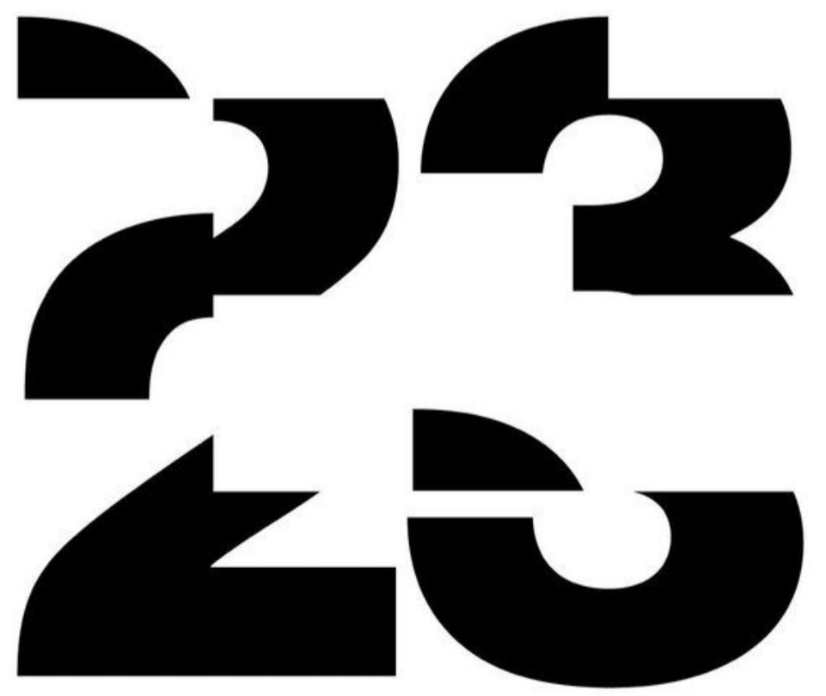 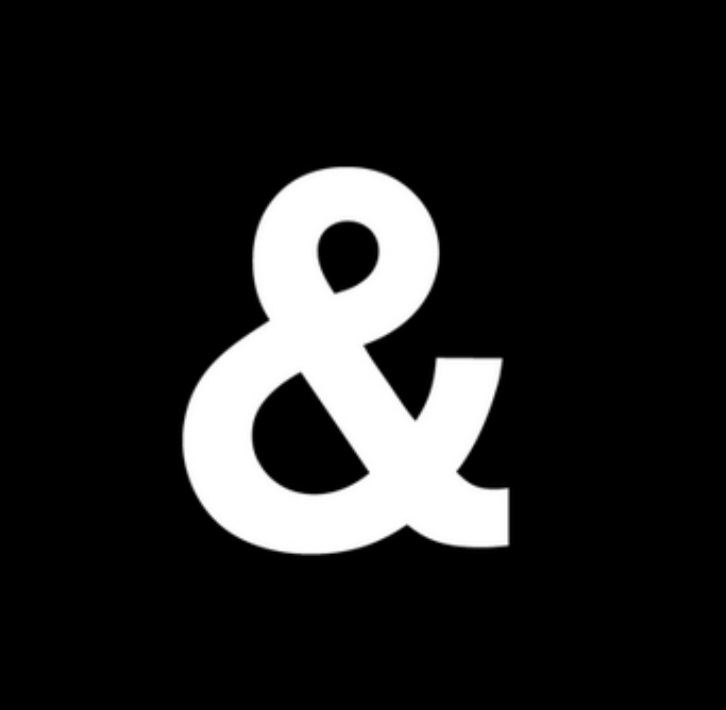 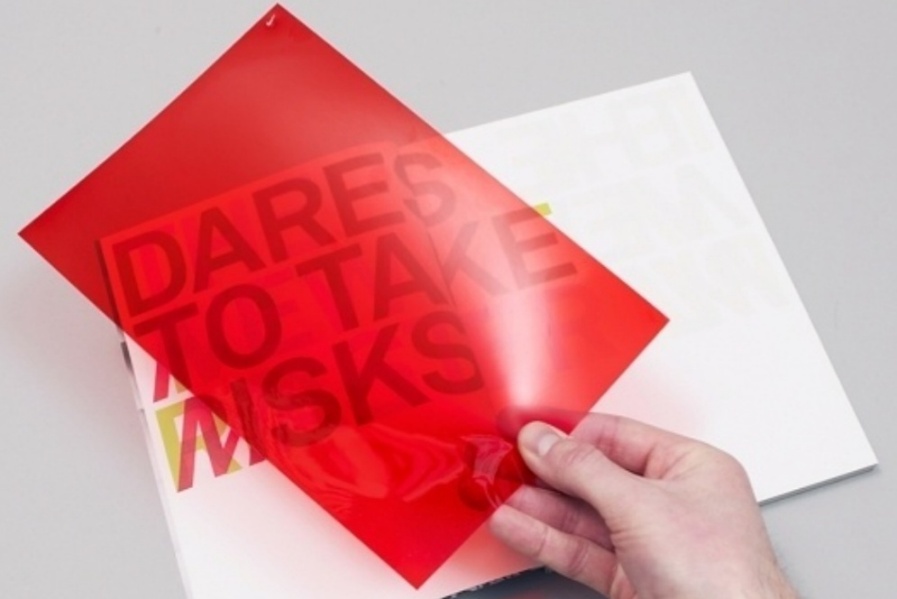 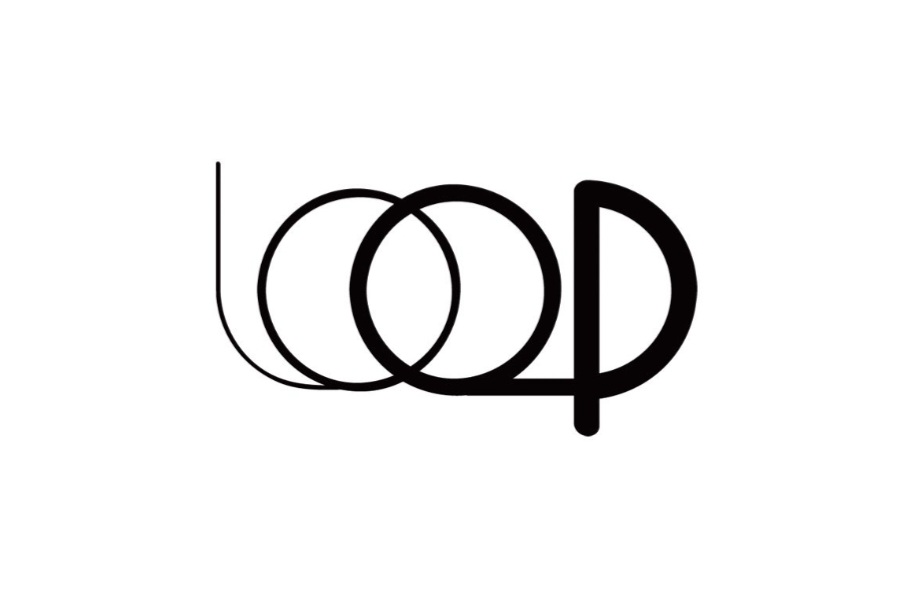 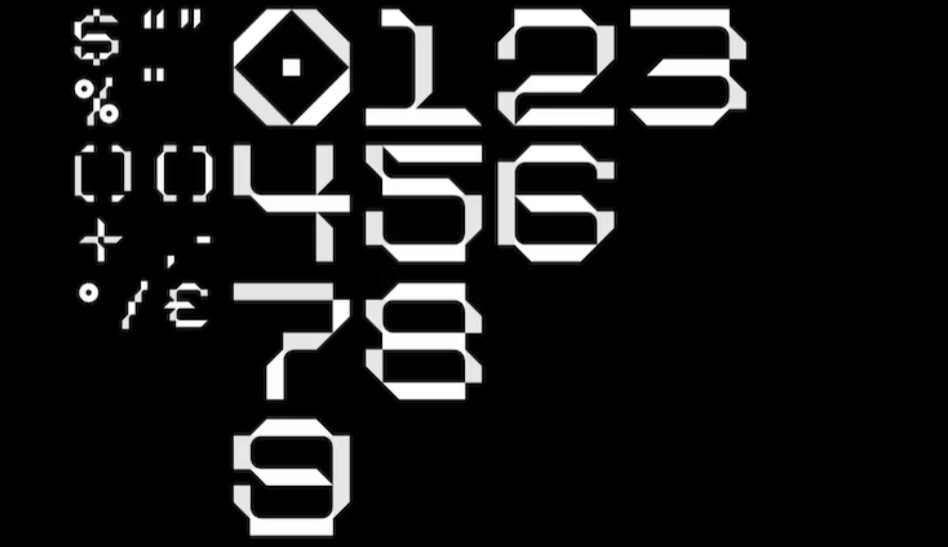 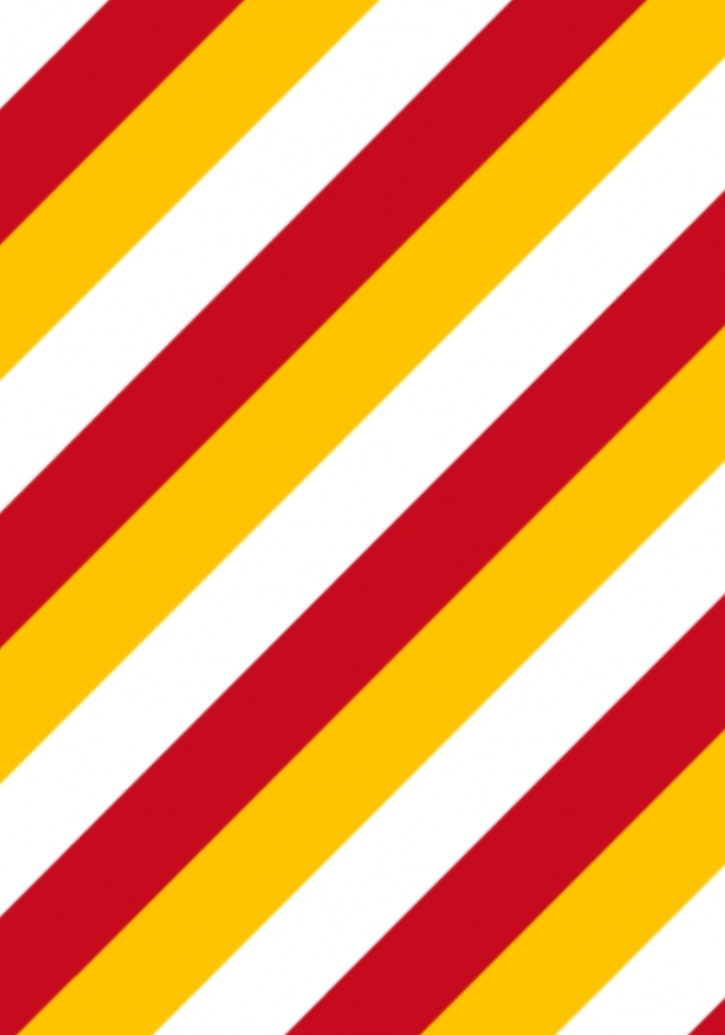 